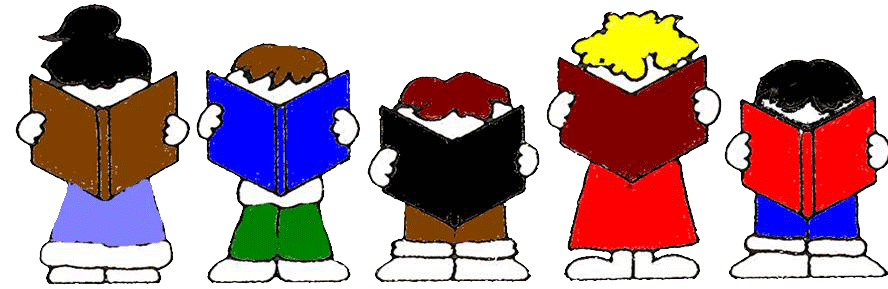 Biblioteka szkolna poleca:nakręcone książki: https://www.bibliotekawszkole.pl/inne/gazetki/Nakrecone_ksiazki_wszystko.pdf bajki dla dzieci:  https://www.youtube.com/results?search_query=%23bajkanadobronachttps://www.polin.pl/pl/zonkile-2020-wydarzenia-edukacyjne   ciekawe materiały edukacyjne dla klas 7-8 dotyczące Polskich Żydów https://www.youtube.com/watch?v=pu__L-nPnw0https://www.youtube.com/watch?v=0ZE2gnkkhB8 - audiobook "Asiunia" j.Papuzińskiejhttps://www.youtube.com/watch?v=B6hcFQC8Fhc - zagadki i łamigłówki dla uczniówPolskie przysłowia, linki do zabawy https://learningapps.org/5438781 https://learningapps.org/watch?v=ptqjointc18 Powiedzenia i Przysłowia https://learningapps.org/5438781 Powiedzenia i przysłowia https://learningapps.org/watch?v=pws77imx101 Drodzy rodzice nie wiecie jak rozmawiać z dziećmi o epidemii koronawirusa polecamy film “Masz Tę moc!” który jest animowaną i dźwiękową wersją książki o tym samym tytule. Dzięki niemu łatwiej wytłumaczyć dzieciom, czym jest koronawirus, jak się nie zarazić, jak dbać o higienę. Odpowiedzi na te i inne pytania znajdziecie w tym filmie.  Zapraszamy       https://www.youtube.com/watch?v=YGqIwp9RDEo Tym, którzy nie lubią czytać polecam słuchowiska http://pm.katowice.pl/biblioteka/sluchowiska/?fbclid=IwAR3q2HremIq7tZNJe4J9m0LpaNS-leo5GMO-yLPUvmvsy4k0b4hZEMQ6dBQ RECENZJA KSIĄŻEK.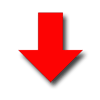 „Felix, Net i Nika oraz Gang Niewidzialnych Ludzi” 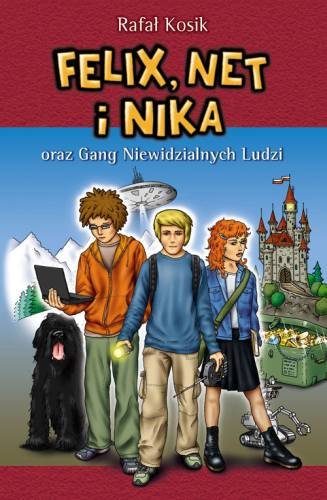 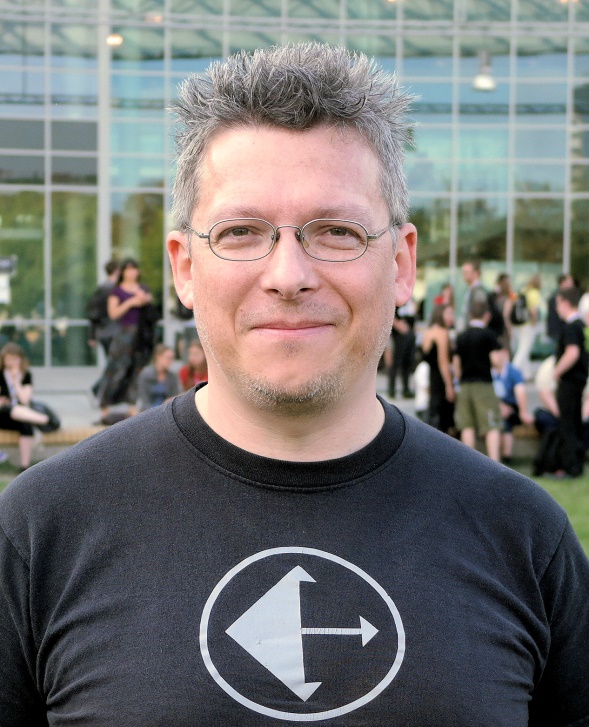 KI PT. ,,FELIX, NET I NIKA ORAZ GANG NIEWIDZIALNYCH LUDZI’’Książkę ,,Felix, Net i Nika oraz gang niewidzialnych ludzi’’ napisał Rafał Kosik. Została wydana w 2004 roku przez Powergraph. Autor urodził się 8 października 1971 roku w Warszawie. Studiował na Politechnice Warszawskiej, a 1996 roku założył własne wydawnictwo Powergraph. Napisał 14 powieści. Inspiracją do napisania powieści był fakt, że synowi autora kończyły się książki do czytania . Cały cykl poświęcił właśnie jemu. Tu znajdziesz więcej o tej książce…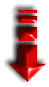 Książka opowiada o trójce przyjaciół w wieku gimnazjalnym. Mieszkają oni w Warszawie, gdzie za sprawą niewidzialnych przestępców dzieją się różne, dziwne rzeczy. Najważniejsze wydarzenia skupiają się na niebezpiecznych i niezwykłych przygodach bohaterów, które decydują o ich dalszym losie. Podczas przygód zauważają, jak bardzo zmienia się ich życie. Dowiadują się też o sobie wielu nowych rzeczy. Każdy bohater miał inną osobowość, dzięki czemu idealnie się dopełniali…. „Lewandowski. Wygrane marzenia”. Autor: Dariusz TuzimekMały Robert początki swojej kariery stawiał w małym klubie Varsovia Warszawa. Miał ksywkę ,,Bobek” ze względu na swój niski wzrost… Robert szybko stał się gwiazdą drużyny. Jego błysk zauważył jego trener, Krzysztof Sikorski, i dogadał się z innym warszawskim klubem, Deltą Warszawa.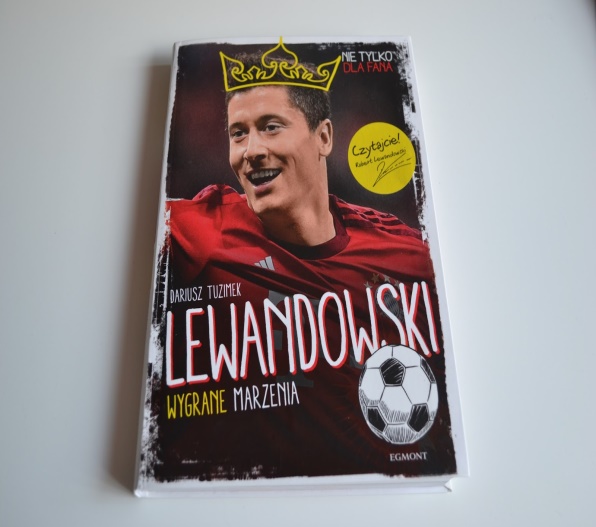 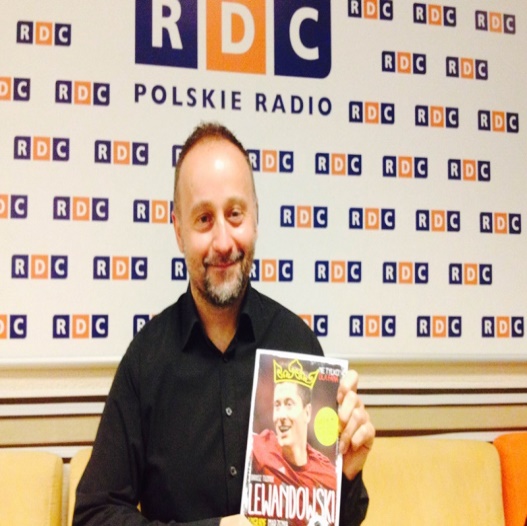 Tu znajdziesz więcej o tej książce…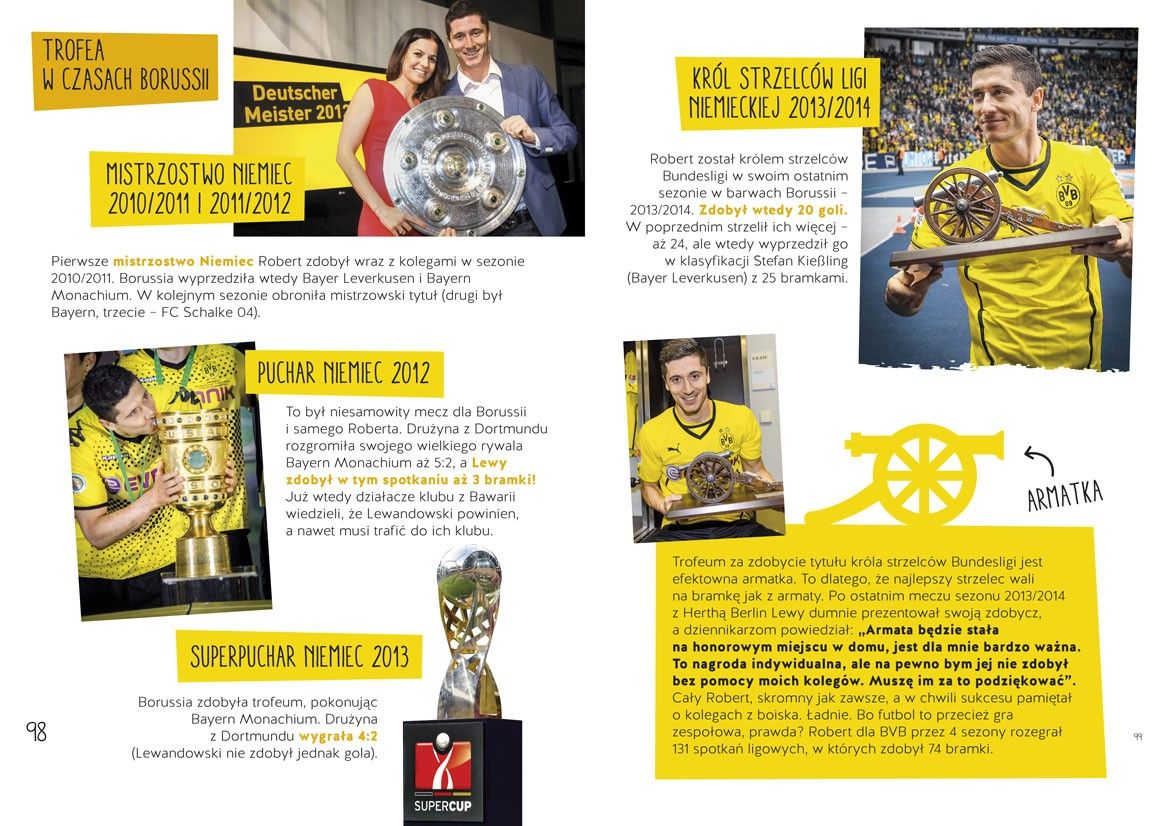 Autor:Kosik Rafał